Муниципальное образование городской округ город Торжок Тверской областиТоржокская городская ДумаР Е Ш Е Н И ЕОб утверждении перечня государственного имущества Тверской области, предлагаемого к передаче из государственной собственности Тверской области в муниципальную собственность муниципального образованиягородской округ город ТоржокТверской областиВ соответствии счастью 11 статьи 154 Федерального закона от 22.08.2004
№ 122-ФЗ «О внесении изменений в законодательные акты Российской Федерации и признании утратившими силу некоторых законодательных актов Российской Федерации в связи с принятием Федеральных законов «О внесении изменений и дополнений в Федеральный закон «Об общих принципах организации законодательных (представительных) и исполнительных органов государственной власти субъектов Российской Федерации» и «Об общих принципах организации местного самоуправления в Российской Федерации», статьей 50 Федерального закона от 06.10.2003 № 131-ФЗ «Об общих принципах организации местного самоуправления в Российской Федерации», постановлением Правительства Российской Федерации от 13.06.2006 № 374 «О перечнях документов, необходимых для принятия решения о передаче имущества из федеральной собственности в собственность субъекта Российской Федерации или муниципальную собственность, из собственности субъекта Российской Федерации в федеральную собственность или муниципальную собственность, из муниципальной собственности в федеральную собственность или собственность субъекта Российской Федерации», руководствуясь Уставом муниципального образования городской округ город Торжок Тверской области, подпунктом 
7.2.6. пункта 7.2. Положения о порядке управления и распоряжения имуществом, находящимся в собственности муниципального образования город Торжок, утвержденного решением Торжокской городской Думы от 19.12.2013 № 219 
(в редакции решений Торжокской городской Думы от 26.03.2014 № 235,
от 18.12.2014 № 284,от 18.05.2017 № 84, от 03.09.2020 № 297 и от 20.10.2020 № 8), 
в рамках реализации государственной программы Тверской области «Развитие образования Тверской области» на 2019-2024 годы, Торжокская городская Дума
р е ш и л а:Утвердить прилагаемый перечень государственного имущества Тверской области, предлагаемого к передаче из государственной собственности Тверской области в муниципальную собственность муниципального образования городской округ город Торжок Тверской области (далее – Перечень).Управлению образования администрации города Торжка (Троицкая О.И.) обеспечить в установленном действующим законодательством Российской Федерации порядке направление в адрес Министерства образования Тверской области предложения о безвозмездной передаче и осуществление юридически значимых действий по передаче из государственной собственности Тверской области в муниципальную собственность муниципального образования городской округ город Торжок Тверской области имущества согласно утвержденному настоящим Решением перечню, в целях его последующего закрепления в установленном порядке за муниципальными бюджетными учреждениями.Настоящее Решение вступает в силу со дня его подписания, подлежит размещению в свободном доступе на официальных сайтах администрации города Торжка и Торжокской городской Думы в информационно-телекоммуникационной сети Интернет.Председатель Торжокской городской Думы       			          С.А. Дорогуш									        Утвержден Решением              Торжокской городской Думы                              от 01.11.2022 № 145ПЕРЕЧЕНЬгосударственного имущества Тверской области, предлагаемого к передаче из государственной собственности Тверской области в муниципальную собственность муниципального образования городской округ город Торжок Тверской области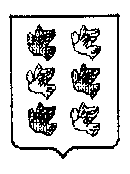 01.11.2022№ 145 № п/пНаименованиеЕдиница измеренияКол-воСтоимость за единицу в рубляхОбщая стоимость в рублях1Мяч волейбольныйшт.6816,004896,002Сетка волейбольнаяшт.12473,502473,50 3Мяч для метанияшт.10135,151351,504Сетка защитная для воротшт.24335,008670,005Спортивное табло перекидное шт.21481,002963,106Мяч мини-футбольныйшт.61275,007650,007Часы шахматные настольные «LEAP PQ 9907s»шт.121331,2015974,408Набор для игры в шахматышт.6825,604953,609Набор для игры в шашкишт.6477,302863,8010Мат гимнастическийшт.64148,1024888,60ИТОГО76684,50